Symposium on Social Inclusion 
and Volunteering in Sport Clubs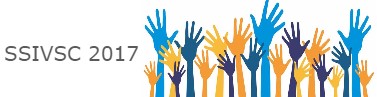 SYMPOSIUM REGISTRATION FORMPersonal dataPersonal dataFirst nameSurnameTitle (Mr./Ms./Dr/Prof.)Affiliation − organisationAddressAddressCountryPostal address (including ZIP code)Contact e-mail Contact telephone number (including country and city code)Symposium participant informationSymposium participant informationDelegate/Student, PhD Student/Title of the presentationAuthors and co-authors Abstract